Рабочий лист для учащегося № 1Окружающий мир, 3 классТема: «Начало космической эры»    Задание 1. Дом, в котором располагается мемориальный музей С.П. Королёва был подарен С. П. Королёву Советским правительством за создание и успешный запуск первого в мире искусственного спутника Земли. Изучите информацию на стенде «К звёздам!» и запишите дату запуска первого в мире искусственного спутника Земли. ____________________________________________________________Какую государственную награду получил Сергей Павлович за подготовку и успешный запуск искусственного спутника Земли?____________________________________________________________Задание 2. Всю свою жизнь Сергей Павлович Королёв посвятил ракетостроению. Он мечтал о полётах за пределы стратосферы. Изучите информацию на стенде «Взлёт» и дополните текст.13 мая ________________ принято Постановление Совмина о создании научных институтов для нужд ракетной техники, согласно которому был утверждён головной институт НИИ-88 в ______________ (ныне – _____________________________).В августе _______ года приказом Министра Вооружения Д.Ф. Устинова         _______________________ назначен ________________________________________________________________________________________Задание 3. Изучите информацию на стенде «Взлёт». Старты какого года стали началом обширной многолетней программы по освоению космоса и на каком полигоне они проходили?Год _____________________________________ Полигон _________________________________  На орбите проводятся многочисленные эксперименты. Изучите информацию. Укажите животных, которые участвовали в экспериментах. Отметьте галочками () нужные таблички. 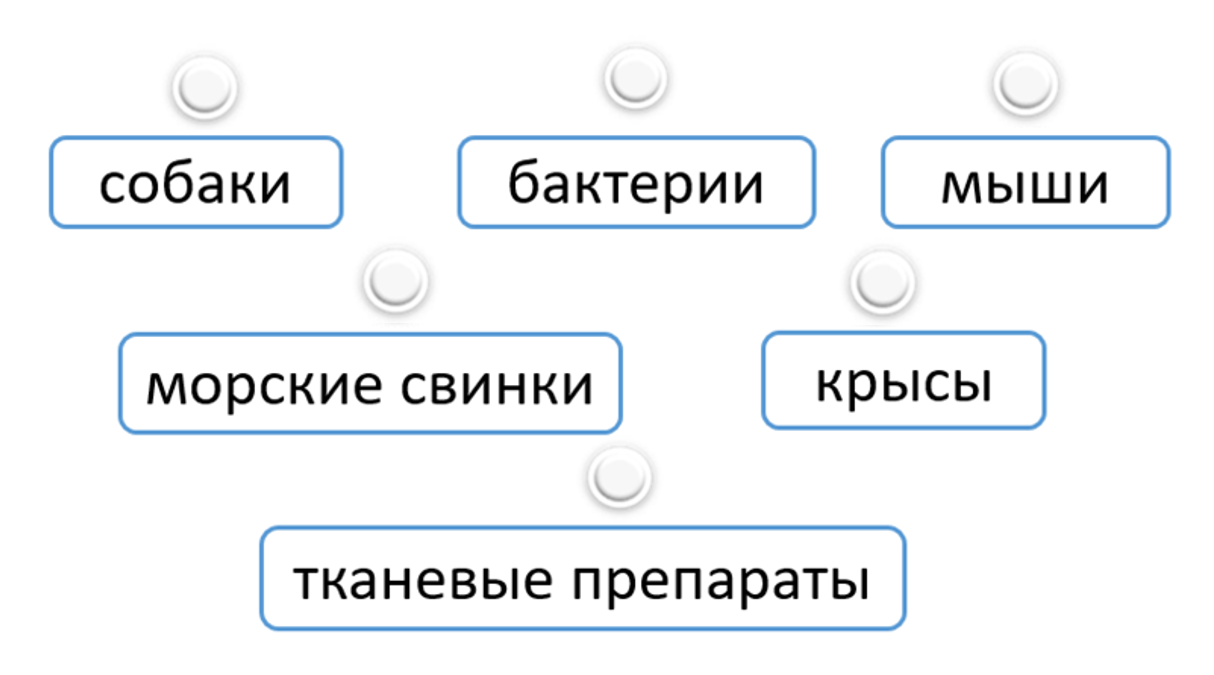 Задание 4. Как звали собаку, которую Сергей Павлович Королёв первой отправил в космос? Информацию найдите в подписи к фотографии на стенде «К звёздам!». Отметьте галочкой () верный ответ. 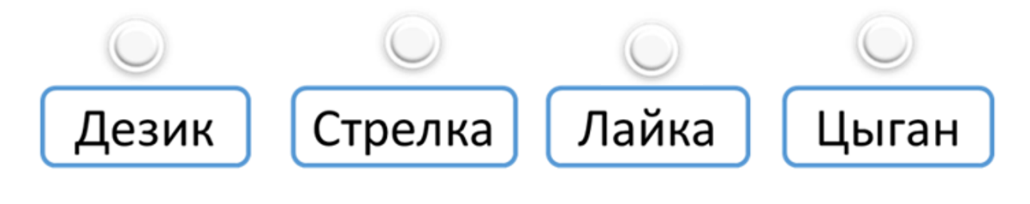 Задание 5. Став Главным конструктором С.П. Королёв начал работать над различными космическими программами. Изучите информацию на стенде «К звёздам!» и дополните схему. 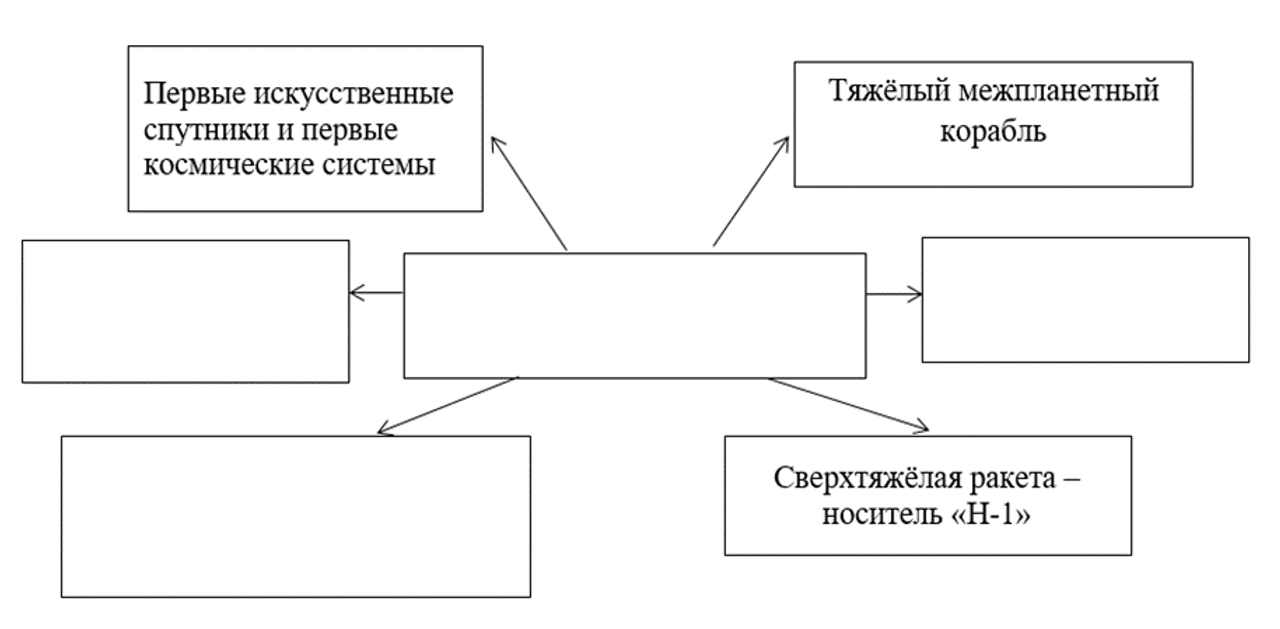    Задание 6. Определите, какие проекты Лунной программы были реализованы С.П. Королёвым, и установите соответствие между этими проектами и их датами. Цифрами в кружках укажите последовательность выполнения проектов.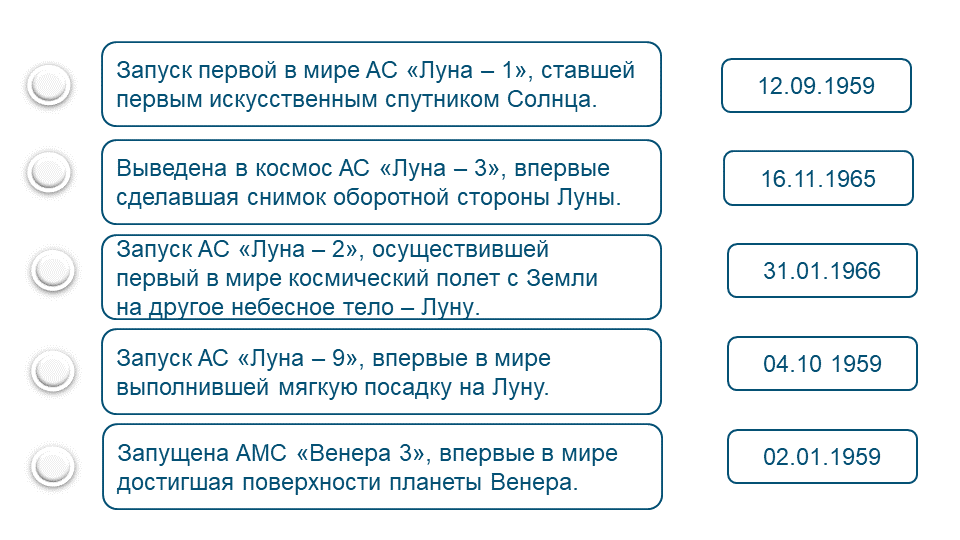 Задание 8. Сергей Павлович Королёв считал, что окончательное освоение космического пространства и планет возможно только с участием человека.   Используя информацию со стенда «К звёздам!», заполните ленту времени, отражающую достижения в освоении космоса, которые были достигнуты под руководством Сергея Павловича Королёва. 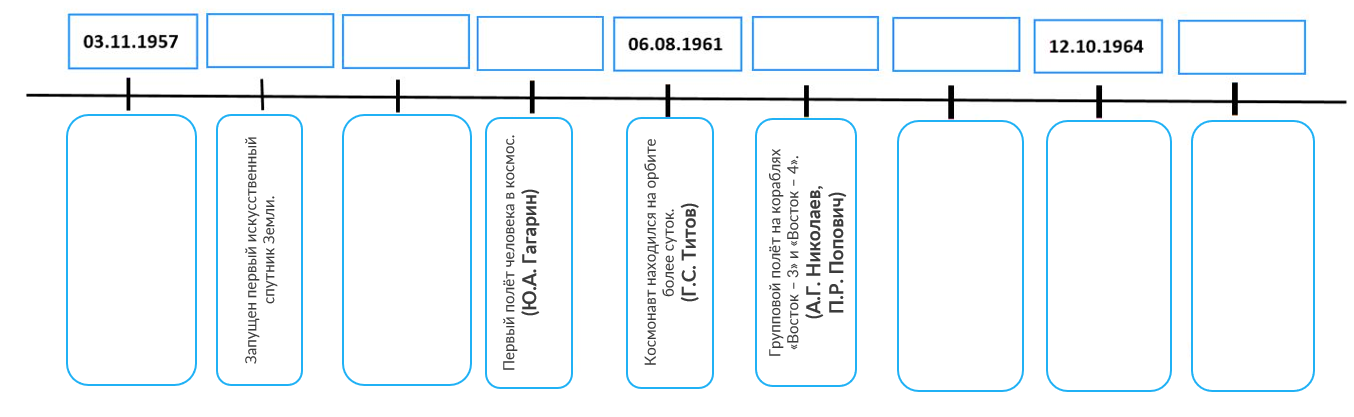 Используя ленту времени, составьте краткий рассказ о достижениях космической эры.Расшифровка аббревиатуры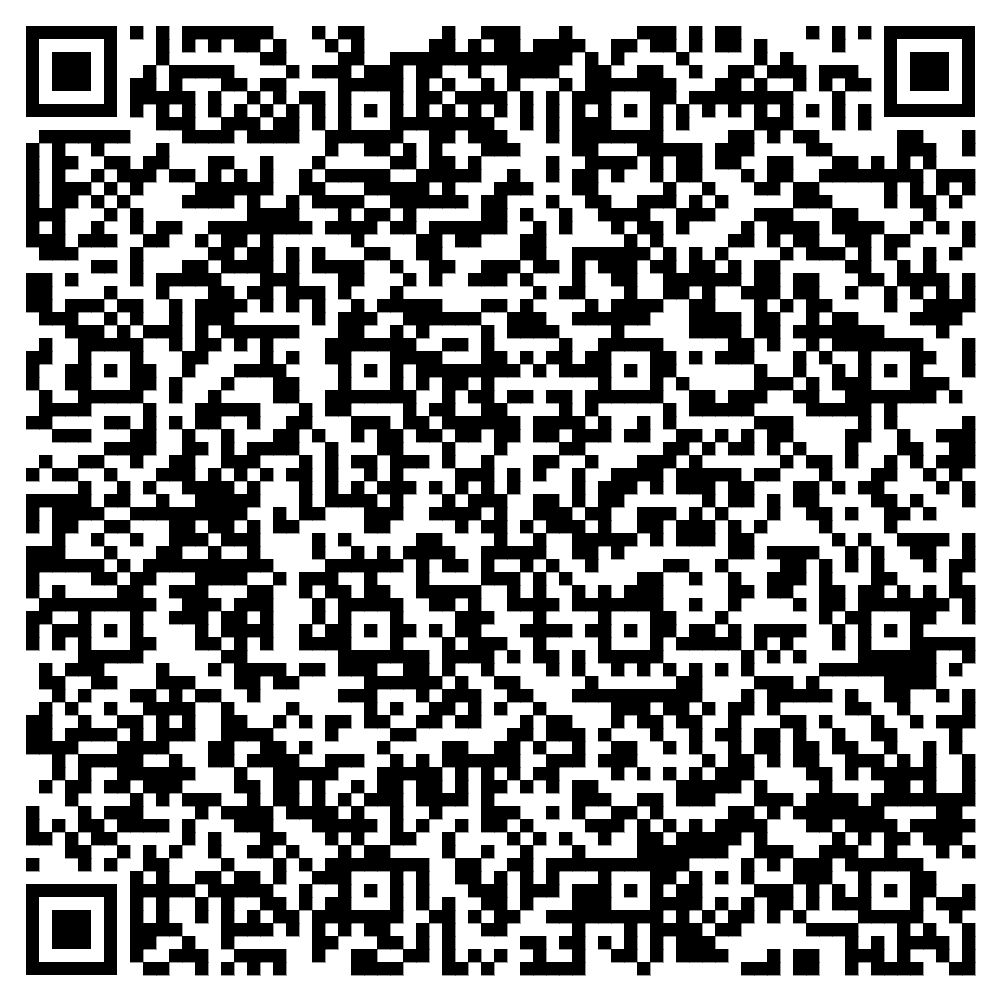 Это интересно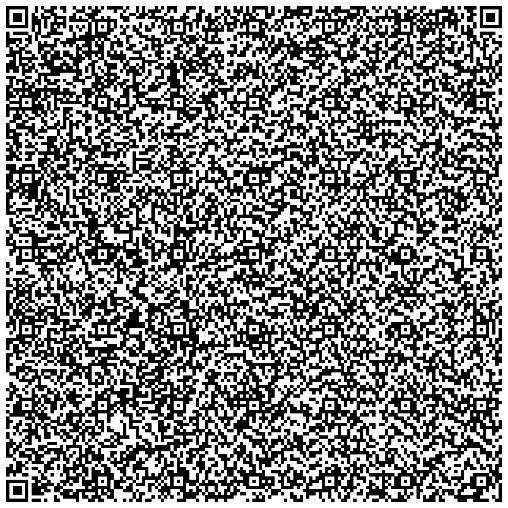 